  桃園市蘆竹獅子會  函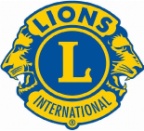 地  址：338蘆竹鄉光明路一段12號4樓聯絡人：秘書：詹沅融電  話：（03）3522274 傳  真：（03）3522275受文者：如正（副）本所列人員發文時間：中華民國108年2月15日蘆獅豐字第108021501號速別：普通件主旨：函知辦理社會服務本會２月份舉辦之社會服務活動，詳如說明，請查照。 說明：2月份社服:正本：300G2區總監辦事處事務長張淑玲獅友、敘獎委員會呂蕙如主席、婦女防癌委員會藍玉裡主席、糖尿病防治委員會周矢綾主席、全民防詐騙委員會曹添來主席、兒童癌症委員會陳天義主席、本會全體獅友。副本：300G2區總監辦事處、本會秘書處（管制辦理）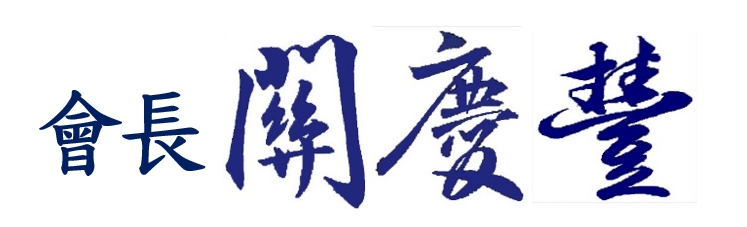 項次日期地點活動內容12/18           18：30-20：30喜樂診所全民防詐騙宣導活動22/18           18：30-20：30喜樂診所兒童癌症宣導活動32/24           9：00-11：30蘆竹集會所癌症篩檢42/24           9：00-11：30蘆竹集會所糖尿病宣導活動52/26           18：30-20：30長榮吉邸社區全民防詐騙宣導活動62/26           18：30-20：30長榮吉邸社區糖尿病宣導活動